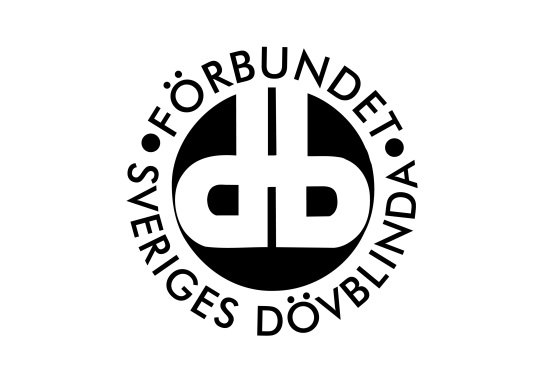 FSDB Stockholms och Gotlands LänNyhetsbrev FSDB Stockholms och Gotlands Län Nr 2 2019Innehåll:Ordförande har ordetÅrsmöte 13 aprilValberedningenOmbud till FSDB kongressStadgegruppMöte med Ella BohlinTolkcentralenVernissageSommarstängtKansliets öppettiderTipsa oss!Ordförande har ordetHej på er alla medlemmar!Hoppas ni har det riktigt bra i vårsolen!

Just nu händer det mycket i vår förening. Förra lördagen var det årsmöte och några dagar senare var det dags för vår traditionella påskfest på Matborgen. Vi fick riktigt mumsig och god påskmat! 

När det gäller det intressepolitiska arbetet så ligger just nu mycket fokus på tolkfrågan. Vi kommer under våren att ha möte med både tjänstemän och politiker för att diskutera tolkfrågan. Ni kan läsa mer om denna fråga nedan.

Vårhälsningar
Peter
peter.falkegard@hotmail.comÅrsmöte 13 aprilÅrsmötet genomfördes den 13 april på Dövas Hus med 18 röstberättigade och 1 stödjande medlem närvarande.Britt Karmgård ledde årsmötet med bravur och Ingela Jacobsson skrev protokollet.Till ledamöter för två år valdes Jane Eriksen (omval), Anette Rosing (omval) och Alex Boije (nyval). Peter Falkegård, Albin Henricsson, Rolf Eriksson och Lickan Qviberg har ett år kvar.Årsmötet beslutade att stödja föreningens skrivelse om Tolkcentralen (se mer om det under rubriken Tolkcentralen)Den nya styrelsen konstituerade sig direkt efter årsmötet.Ordförande Peter FalkegårdVice Ordförande Jane EriksenKassör Anette RosingLedamöter Alex Boije, Albin Henricsson, Rolf Eriksson och Lickan Qviberg. Till nästa styrelsemöte kommer styrelsen att gå igenom representationer i olika samverkans/brukarråd samt ansvarsområden. Mer information kommer efter styrelsemötet.ValberedningenÅrsmötet lyckades inte få en valberedning så mötet beslöt att bordlägga det till medlemsmötet i höst. Vill du sitta i valberedningen? Kontakta vår ordförande Peter peter.falkegard@hotmail.comOmbud till FSDB kongressFöljande kommer att delta på FSDB:s kongress den 24-26 maj i Eskilstuna:Mikael Lundgren, Peter Falkegård, Jane Eriksen, Rolf Eriksson och Anette Rosing. Alex Boije och Ann Jansson är reserver om någon av de ordinarie får förhinder. StadgegruppFöreningen behöver se över och revidera sina stadgar och söker nu medlemmar som vill delta i detta viktiga arbete. Vill du sitta med i stadgegruppen? Kontakta Peter på peter.falkegard@hotmail.comMöte med Ella BohlinFöreningen har skickat ett brev till Ella Bohlin som är ansvarig regionråd om de problem som finns kring hjälpmedel. Den 17 juni ska vi ha möte med Ella Bohlin och diskutera hur vi ska lösa problemen som medlemmarna har med olika instanser för att få hjälpmedel. Vi önskar att Dövblindteamet får ett uppdrag att ha en samordnande roll som kan sköta kontakterna med de olika instanserna.TolkcentralenSom alla vet drabbades vi hårt av tolkcentralens ekonomiska situation under november-december 2018 och många av oss fick inte tolkar privat samt att föreningen inte heller fick tolkar till flera medlemsaktiviteter. Föreningen har tillsammans med andra föreningar skickat en skrivelse till Hälso- och sjukvårdsförvaltningen, HSF, som är de som ligger över Tolkcentralen. Det har framkommit att Tolkcentralen inte äskat mer medel för att klara tolkbeställningarna vilket vi ställer oss kritiska till. Denna fråga är inte färdig utan vi jobbar vidare med det under våren.Tolkcentralen har under mars månad ställt krav på föreningen och meddelat att de inte kommer att bevilja tolkar till all vår verksamhet och de har begärt att vi ska göra prioriteringar vilken verksamhet vi tycker är viktigast och vilka vi tycker är mindre viktigt. Detta accepterar vi inte och kommer inte att gå med på det. Föreningen kommer aldrig att gå med på att gå över er medlemmars huvuden och bestämma vilka aktiviteter som prioriteras högre än andra. Ni medlemmar är alla individer med olika intressen och behov. En skrivelse är skickad till HSF, SLSO samt Regionen där vi kräver ett möte. Det är nu oerhört viktigt att ni medlemmar anmäler till Patientnämnden om ni får avslag på tolkar. Ingela på kansliet kan hjälpa er med det.VernissageVälkommen till ”Upplevelser genom livet”     En keramikutställning av Rolf Eriksson och Graciela Gonzalo Sundström. De har under flera år tillsammans med sin lärare Angelica Robertson Axelsson sysslat med keramik.     Nu ska de visa sina skapelser på Galleri 67, 4 maj till 9 maj 2019.     Välkommen på vernissage 4 maj 11 – 18, Galleri 67, Västerlånggatan 67, Gamla stan.      Öppettider övriga dagar: 5 maj 11–17, 6,7,8,9 maj     10:30 – 17:30.Föreningen ordnar ett besök den 6 maj kl 13.00-15.00, anmälan senast 2 maj.SommarstängtSnart är det sommar och kansliet kommer att vara stängt från den 22 juli till 11 augusti. Vi personal och styrelse önskar er alla en härlig och avkopplande sommar.Kontakta oss/ÖppettiderVi finns på Gotlandsgatan 46, BV. Kansliets öppettider för besök är 10.00-15.00 med lunchstängt 12.00-12.45. Dock kan vi vara ute på fältet på aktiviteter eller möten så kontakta oss innan om du vill komma förbi.Ingela har e post ingela@fsdb.org och mobilnummer 0735013321.Ingelas arbetstider är normalt måndag-fredag 08.00-16.30.Arbetstiderna kan variera då vi har verksamhet kvällstid och helger.Marie har e post marie@fsdb.org Maries arbetstider är normalt måndag 10.00-16,30, tisdag-fredag 09.00-15.30Arbetstiderna kan variera då vi har verksamhet kvällstid och helger.Rose-Marie har e post rose-marie@fsdb.orgRose-Maries arbetstider är normalt måndag, tisdag, torsdag och fredag 09.30-13.40 och onsdag 10.00-16.45.Arbetstiderna kan variera då vi har verksamhet kvällstid och helger.Föreningens epostadress är dba@fsdb.org och det är till den e-postadressen ni mejlar era anmälningar och om ni har frågor kring verksamheten. DBA har mobilnummer 0727424501 dit ni kan ringa, smsa eller ringa på FaceTime.Tipsa oss!Har du tips på aktiviteter eller har information du vill sprida till alla medlemmar? Kontakta oss!